	CENOVÝ NÁVRH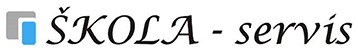 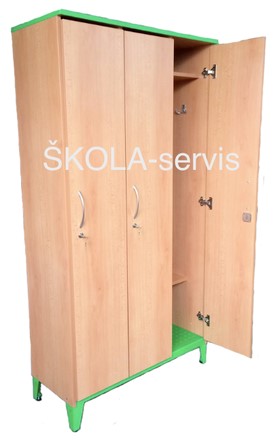 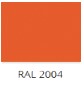 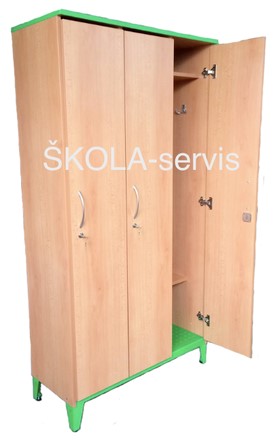 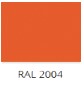 DodavatelDodavatelDodavatelDodavatelOdběratelOdběratelOdběratelOdběratelMgr.Břetislav BaarMgr.Břetislav BaarMgr.Břetislav BaarMgr.Břetislav BaarZákladní škola Svatoplukova 7, Šternberk, Základní škola Svatoplukova 7, Šternberk, Základní škola Svatoplukova 7, Šternberk, Základní škola Svatoplukova 7, Šternberk, Hradská 506, 747 64 Velká PolomHradská 506, 747 64 Velká PolomHradská 506, 747 64 Velká PolomHradská 506, 747 64 Velká Polompříspěvková organizacepříspěvková organizacepříspěvková organizacepříspěvková organizace IČO: 60804114, DIČ: CZ 6302221211 IČO: 60804114, DIČ: CZ 6302221211 IČO: 60804114, DIČ: CZ 6302221211 IČO: 60804114, DIČ: CZ 6302221211Svatoplukova 1419/7Svatoplukova 1419/7Svatoplukova 1419/7Svatoplukova 1419/7 tel./fax: 603216651 tel./fax: 603216651 tel./fax: 603216651 tel./fax: 603216651785 01 Šternberk785 01 Šternberk785 01 Šternberk785 01 Šternberk e-mail: skolaservis@seznam.cz e-mail: skolaservis@seznam.cz e-mail: skolaservis@seznam.cz e-mail: skolaservis@seznam.czIČ: 61989860IČ: 61989860IČ: 61989860IČ: 61989860Kontaktní osobaKontaktní osobaKontaktní osobaKontaktní osobaKontaktní osobaKontaktní osobaKontaktní osobaKontaktní osoba jméno: Petr Baar jméno: Petr Baar jméno: Petr Baar jméno: Petr Baarpaní Renata Sedlákovápaní Renata Sedlákovápaní Renata Sedlákovápaní Renata Sedláková tel./mobil: 736 275 835 tel./mobil: 736 275 835 tel./mobil: 736 275 835 tel./mobil: 736 275 835tel: 732832268tel: 732832268tel: 732832268tel: 732832268 e-mail: skolaservis@seznam.cz e-mail: skolaservis@seznam.cz e-mail: skolaservis@seznam.cz e-mail: skolaservis@seznam.czemail: sedlakova@zssvat.czemail: sedlakova@zssvat.czemail: sedlakova@zssvat.czemail: sedlakova@zssvat.cz patro:  patro: ŠATNYŠATNYŠATNY20.11.19 č. místnosti: č. místnosti:ŠATNYŠATNYŠATNY20.11.19Pol.názevnázevnázevnázevpočetcena za ks s DPHcena celkem s DPH1Šatní skříň JUDITA trojdílná, vysoká 180 cm, hloubka 48,5+2 cm, záda sololak bílý, madlo s očkem pro visací zámek, šatní tyč se dvěma háčky, RAL 2004Šatní skříň JUDITA trojdílná, vysoká 180 cm, hloubka 48,5+2 cm, záda sololak bílý, madlo s očkem pro visací zámek, šatní tyč se dvěma háčky, RAL 2004Šatní skříň JUDITA trojdílná, vysoká 180 cm, hloubka 48,5+2 cm, záda sololak bílý, madlo s očkem pro visací zámek, šatní tyč se dvěma háčky, RAL 2004Šatní skříň JUDITA trojdílná, vysoká 180 cm, hloubka 48,5+2 cm, záda sololak bílý, madlo s očkem pro visací zámek, šatní tyč se dvěma háčky, RAL 2004106 945 Kč69 450 Kč2DopravaDopravaDopravaDoprava10 Kč0 KčDodací adresa:Dodací adresa:Dodací adresa:Výše uvedenáCena celkem bez DPH:Cena celkem bez DPH:Cena celkem bez DPH:57 393 KčDodací adresa:Dodací adresa:Dodací adresa:Výše uvedenáDPHDPHDPH12 057 KčTermín dodání:Termín dodání:Termín dodání:dle domluvyCena celkem s DPHCena celkem s DPHCena celkem s DPH69 450 Kč